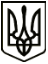 МЕНСЬКА МІСЬКА РАДАВИКОНАВЧИЙ КОМІТЕТПРОЄКТ РІШЕННЯ28 вересня 2021 року	м. Мена	№ _____Про затвердження нормативів питного водопостачання для населення сіл та селищ Менської міської територіальної громадиЗ метою встановлення науково обґрунтованих нормативів питного водопостачання та норм споживання послуг з централізованого постачання питної води для сіл та селищ Менської міської територіальної громади, керуючись Порядком розроблення та затвердження нормативів питного водопостачання, затвердженим постановою Кабінету Міністрів України від 25 серпня 2004 р. № 1107 «Про затвердження Порядку розроблення та затвердження нормативів питного водопостачання» та ст. 30 Закону України «Про місцеве самоврядування в Україні», виконавчий комітет Менської міської ради ВИРІШИВ:1. Затвердити нормативи питного водопостачання для населення сіл та селищ Менської міської територіальної громади, розроблені Державним підприємством «Науково-дослідний та конструкторсько-технологічний інститут міського господарства» згідно додатку, що додається.2.Контроль за виконанням рішення покласти на заступника міського голови з питань діяльності виконавчих органів ради Гаєвого С.М.Міський голова 							Геннадій ПРИМАКОВДодаток до проєкту рішення виконавчого комітету Менської міської ради 28 вересня 2021 року №Розрахунок нормативу питного водопостачання для населення, що мешкає в приватних житлових будинків Примітка: Оскільки в селах Менської міської територіальної громади відсутні особисті прилади обліку у споживачів централізованого водопостачання, розрахунок для них проводився за показами загального лічильника у місяці, в яких не було зафіксовано аварій та витоків. Місячний загальний обсяг піднятої води було порівно розділено між усіма споживачами централізованого водопостачання.Розрахунок нормативу питного водопостачання для населення, що мешкає в багатоквартирних будинках смт. Макошине Розрахунок науково обґрунтованих норм водоспоживання населенням Менської міської територіальної громадиНормативи питного водопостачання для населення сіл та селищ Менської міської територіальної громадиПримітка: Для даного виду благоустрою до водопідігрівачів різних типів відносяться: електропідігрівачі (електробойлер або проточний електроводопідігрівач), газові водопідігрівачі (газовий бойлер або газова колонка), водопідігрівачі на твердому паливі.Нормативи споживання води на поливання ділянок для сіл та селищ Менської міської територіальної громади Примітка 1. Приведені розрахункові витрати на поливання встановлені у розрахунку на одне поливання. Примітка 2. При відсутності даних по площі за видами благоустрою (зелені насадження, проїзди та ін.) сумарну витрату води на поливання у перерахунку на 1 жителя треба приймати 50-90 л/добу.Примітка 3. Планова кількість днів поливів посадок у відкритому ґрунті за рік встановлюється відповідно до кліматичних особливостей сіл та селищ Менської міської територіальної громади і становить 123 дні (з 1 травня по 31 серпня включно). Період застосування норм на поливання зимових теплиць – з березня по квітень. Поливання здійснюється 1 раз на добу.Нормативи споживання води на утримання домашньої худоби для сіл та селищ Менської міської територіальної громадиПримітка 1. В норми на утримання худоби включені витрати на миття приміщень, кліток, молочного посуду, виготовлення кормів, охолодження молока та ін.Примітка 2. При гідровидалені гною передбачається додаткова витрата води в межах – 4-10 л на 1 голову, в залежності від способу його видалення.Нормативи споживання води для інших споживачів сіл та селищ Менської міської територіальної громади Примітка 1. Значення розрахункових витрат води встановлені для основних споживачів і включають всі додаткові витрати (обслуговуючим персоналом, душовими для обслуговуючого персоналу, відвідувачами, на прибирання приміщень тощо).Споживання води в групових душових і на ножні ванни в побутових приміщеннях виробничих підприємств, на прання білизни в пральнях і приготування їжі на підприємствах громадського харчування, а також на лікувальні процедури у водолікарнях і приготування їжі, що входять до складу лікарень, санаторіїв, належить враховувати додатково.Примітка 2. При неавтоматизованих пральних машинах у пральнях і при пранні білизни із специфічними забрудненнями розрахункову витрату гарячої води дозволяється збільшувати на 30 %.Примітка 3. Витрати води на виробничі потреби, що не вказані в таблиці, слід приймати у відповідності з технологічним завданням та вказівками з будівельного проектування підприємств окремих галузей промисловості.Примітка 4. Для споживачів води цивільних будівель, споруд та приміщень, що не вказані в таблиці, норми витрати води слід приймати згідно з даною таблицею як для споживачів, аналогічних за характером водопостачання.Примітка 5. На підприємствах загального харчування кількість страв (U), що реалізується за один робочий день, визначається за формулою:U = 2,2 x n x m x T x Ψ,де n – кількість посадочних місць;    m – кількість посадок, що приймаються для їдалень відкритого типу та кафе – 2;   для студентських та їдалень при підприємстві – 3; для ресторанів – 1,5;    Т – час роботи підприємства загального харчування, год.;    Ψ – коефіцієнт нерівномірності посадок протягом робочого дня, що приймається  для їдалень  та кафе – 0,45; для ресторанів – 0,55; для інших підприємств загального харчування допускається при обґрунтуванні приймати Ψ = 0,17 ÷ 1,0.Розрахункові (середні за годину) витрати води і максимальні секундні витрати стоків для різних видів санітарно-технічного обладнанняПримітка 1. Тривалість водорозбору для різних видів санітарно-технічних  приладів  (для кафе, ресторанів, офісів, магазинів, агентств, майстерень, торгових центрів, поліклінік, релігійних організацій, перукарень, тощо) застосовувати від години  до восьми годин.Витрати води потреби Менської виправної колонії (№ 91)Примітка 1. Витрати води за 1 місяць для потреб військовослужбовців, вільнонайманих та працівників на виробництві визначаються в залежності від їх графіку роботи та кількості змін.Начальник відділу економічного розвитку та інвестицій Менської міської ради					Сергій СКОРОХОД№ п/пАдреса будинкуК-сть мешканцівНайменування місяцю, за який були надані даніПеріод вимірювань, дібСпожито води, м3Норматив питного водопостачання населення, л/добу на 1 особ. З водопроводом, та каналізацією або місцевою каналізацією (вигрібом), з водонагрівачами різних типівЗ водопроводом, та каналізацією або місцевою каналізацією (вигрібом), з водонагрівачами різних типівЗ водопроводом, та каналізацією або місцевою каналізацією (вигрібом), з водонагрівачами різних типівЗ водопроводом, та каналізацією або місцевою каналізацією (вигрібом), з водонагрівачами різних типівЗ водопроводом, та каналізацією або місцевою каналізацією (вигрібом), з водонагрівачами різних типівЗ водопроводом, та каналізацією або місцевою каналізацією (вигрібом), з водонагрівачами різних типівЗ водопроводом, та каналізацією або місцевою каналізацією (вигрібом), з водонагрівачами різних типів(чинна норма –  210, 231 л/добу на 1 особу)(чинна норма –  210, 231 л/добу на 1 особу)(чинна норма –  210, 231 л/добу на 1 особу)(чинна норма –  210, 231 л/добу на 1 особу)(чинна норма –  210, 231 л/добу на 1 особу)(чинна норма –  210, 231 л/добу на 1 особу)(чинна норма –  210, 231 л/добу на 1 особу)смт Макошине, користуються послугами ВП «Конотопське територіальне управління»смт Макошине, користуються послугами ВП «Конотопське територіальне управління»смт Макошине, користуються послугами ВП «Конотопське територіальне управління»смт Макошине, користуються послугами ВП «Конотопське територіальне управління»смт Макошине, користуються послугами ВП «Конотопське територіальне управління»смт Макошине, користуються послугами ВП «Конотопське територіальне управління»смт Макошине, користуються послугами ВП «Конотопське територіальне управління»1Зарічна, 122січень-липень2121330,662Миру, 21січень-липень21251240,573Придеснянська, 133січень-липень2123047,17440 р. Перемоги, 1/151січень-липень21226122,64540 р. Перемоги, 6/52січень-липень21260141,51640 р. Перемоги, 5/52січень-липень2123991,98740 р. Перемоги, 8/83січень-липень2124164,478Зарічна, 242січень-липень21270165,099Шевченка, 81січень-липень21235165,0910Шевченка, 221січень-липень2121780,19111 Травня, 171січень-липень21256264,1512Гагаріна, 226січень-липень2125543,24смт Макошине, користуються послугами КП «Макошинське»смт Макошине, користуються послугами КП «Макошинське»смт Макошине, користуються послугами КП «Макошинське»смт Макошине, користуються послугами КП «Макошинське»смт Макошине, користуються послугами КП «Макошинське»смт Макошине, користуються послугами КП «Макошинське»смт Макошине, користуються послугами КП «Макошинське»13пров. Центральний 122лютий28712514пров. Центральний 122серпень3115241,9415пров. Центральний 141лютий283107,1416пров. Центральний 141серпень314129,0317вул. 1 Травня, 572лютий 28235,7118вул.1 Травня,572серпень31232,2619вул. Шкільна, 72лютий286107,1420вул. Шкільна, 72серпень3110161,2921вул. Придеснянська,2лютий286107,1422вул. Придеснянська,2серпень317112,9села*села*села*села*села*села*села*23с. Бірківка8літо30170,7711,2524с. Бірківка8зима31106427,42ВСЬОГО ВСЬОГО 156З водопроводом та каналізацією або місцевою каналізацією (вигрібом), без водонагрівачів З водопроводом та каналізацією або місцевою каналізацією (вигрібом), без водонагрівачів З водопроводом та каналізацією або місцевою каналізацією (вигрібом), без водонагрівачів З водопроводом та каналізацією або місцевою каналізацією (вигрібом), без водонагрівачів З водопроводом та каналізацією або місцевою каналізацією (вигрібом), без водонагрівачів З водопроводом та каналізацією або місцевою каналізацією (вигрібом), без водонагрівачів З водопроводом та каналізацією або місцевою каналізацією (вигрібом), без водонагрівачів (чинна норма –  105, 124 л/добу на 1 особу)(чинна норма –  105, 124 л/добу на 1 особу)(чинна норма –  105, 124 л/добу на 1 особу)(чинна норма –  105, 124 л/добу на 1 особу)(чинна норма –  105, 124 л/добу на 1 особу)(чинна норма –  105, 124 л/добу на 1 особу)(чинна норма –  105, 124 л/добу на 1 особу)смт Макошине, користуються послугами ВП «Конотопське територіальне управління»смт Макошине, користуються послугами ВП «Конотопське територіальне управління»смт Макошине, користуються послугами ВП «Конотопське територіальне управління»смт Макошине, користуються послугами ВП «Конотопське територіальне управління»смт Макошине, користуються послугами ВП «Конотопське територіальне управління»смт Макошине, користуються послугами ВП «Конотопське територіальне управління»смт Макошине, користуються послугами ВП «Конотопське територіальне управління»1Шкільна, 22січень-липень2121433,022Набережна, 132січень-липень2122251,893вул. 1 травня, 243лютий2810119,054 вул.1 Травня, 243серпень3116172,04смт Макошине, користуються послугами КП «Макошинське»смт Макошине, користуються послугами КП «Макошинське»смт Макошине, користуються послугами КП «Макошинське»смт Макошине, користуються послугами КП «Макошинське»смт Макошине, користуються послугами КП «Макошинське»смт Макошине, користуються послугами КП «Макошинське»смт Макошине, користуються послугами КП «Макошинське»5вул. Шкільна, 41лютий28135,716вул. Шкільна, 41серпень31264,527вул. 1 травня, 244лютий28435,718 вул.1 Травня, 244серпень31756,459вул. 1 травня, 472лютий28471,4310 вул.1 Травня, 472серпень31696,7711пров. Центральний,3кв.21лютий28135,7112пров. Центральний,3кв.21серпень31132,26села*села*села*села*села*села*села*13с. Слобідка86літо30366,8142,1714с. Ліски71літо30732,4343,8515с. Блистова29літо30298,9343,5616с. Стольне38літо30306,3268,6817с. Величківка289літо30909104,8418с. Слобідка86зима31265,599,5919с. Ліски71зима31285,3129,6220с. Блистова29зима31134,6149,7221с. Стольне38зима31242,1205,5222с. Величківка289зима31629,970,31ВСЬОГО ВСЬОГО 121З користуванням питною водою з дворових водозабірних колонок або кранівЗ користуванням питною водою з дворових водозабірних колонок або кранівЗ користуванням питною водою з дворових водозабірних колонок або кранівЗ користуванням питною водою з дворових водозабірних колонок або кранівЗ користуванням питною водою з дворових водозабірних колонок або кранівЗ користуванням питною водою з дворових водозабірних колонок або кранівЗ користуванням питною водою з дворових водозабірних колонок або кранів(чинна норма –  155 л/добу на 1 особу)(чинна норма –  155 л/добу на 1 особу)(чинна норма –  155 л/добу на 1 особу)(чинна норма –  155 л/добу на 1 особу)(чинна норма –  155 л/добу на 1 особу)(чинна норма –  155 л/добу на 1 особу)(чинна норма –  155 л/добу на 1 особу)смт Макошине, користуються послугами ВП «Конотопське територіальне управління»смт Макошине, користуються послугами ВП «Конотопське територіальне управління»смт Макошине, користуються послугами ВП «Конотопське територіальне управління»смт Макошине, користуються послугами ВП «Конотопське територіальне управління»смт Макошине, користуються послугами ВП «Конотопське територіальне управління»смт Макошине, користуються послугами ВП «Конотопське територіальне управління»смт Макошине, користуються послугами ВП «Конотопське територіальне управління»11 Травня, 91січень-липень21235165,092Зарічна, 65січень-липень2124643,43Центральна, 92січень-липень2122149,53ВСЬОГО ВСЬОГО 86№ п/пАдреса будинкуКількість мешканцівПеріод вимірювань, дібНайменування місяцю, за який були надані даніСпожито води мешканцями, м3З квартирними лічильникамиЗ квартирними лічильникамиБез квартирних лічильниківБез квартирних лічильниківБез квартирних лічильниківНорматив питного водопостачання населення, л/добу на 1 особ. № п/пАдреса будинкуКількість мешканцівПеріод вимірювань, дібНайменування місяцю, за який були надані даніСпожито води мешканцями, м3К-сть осібСпожито води, м3К-сть осібСпожито води, м3Питоме водоспоживання, м3 на 1 особ.Норматив питного водопостачання населення, л/добу на 1 особ. З водопроводом та каналізацією або місцевою каналізацією (вигрібом), з водопідігрівачами різних типівЗ водопроводом та каналізацією або місцевою каналізацією (вигрібом), з водопідігрівачами різних типівЗ водопроводом та каналізацією або місцевою каналізацією (вигрібом), з водопідігрівачами різних типівЗ водопроводом та каналізацією або місцевою каналізацією (вигрібом), з водопідігрівачами різних типівЗ водопроводом та каналізацією або місцевою каналізацією (вигрібом), з водопідігрівачами різних типівЗ водопроводом та каналізацією або місцевою каналізацією (вигрібом), з водопідігрівачами різних типівЗ водопроводом та каналізацією або місцевою каналізацією (вигрібом), з водопідігрівачами різних типівЗ водопроводом та каналізацією або місцевою каналізацією (вигрібом), з водопідігрівачами різних типівЗ водопроводом та каналізацією або місцевою каналізацією (вигрібом), з водопідігрівачами різних типівЗ водопроводом та каналізацією або місцевою каналізацією (вигрібом), з водопідігрівачами різних типівЗ водопроводом та каналізацією або місцевою каналізацією (вигрібом), з водопідігрівачами різних типівЗ водопроводом та каналізацією або місцевою каналізацією (вигрібом), з водопідігрівачами різних типів(чинна норма –  200 л/добу на 1 особу)(чинна норма –  200 л/добу на 1 особу)(чинна норма –  200 л/добу на 1 особу)(чинна норма –  200 л/добу на 1 особу)(чинна норма –  200 л/добу на 1 особу)(чинна норма –  200 л/добу на 1 особу)(чинна норма –  200 л/добу на 1 особу)(чинна норма –  200 л/добу на 1 особу)(чинна норма –  200 л/добу на 1 особу)(чинна норма –  200 л/добу на 1 особу)(чинна норма –  200 л/добу на 1 особу)(чинна норма –  200 л/добу на 1 особу)1вул. Заводська, 3929лютий2682016206,92вул. Заводська, 3931серпень 42,483715,4174,193вул. Заводська, 11629лютий 20,951515,9203,454вул. Заводська, 51229лютий 36,4113115,4186,215вул. Заводська, 5 1231серпень 26,2112016,22006вул. Заводська, 111629лютий 6116617вул. Заводська, 133531лютий 573346211177,428вул. Заводська, 133529серпень 743361213224,14 ВСЬОГО для даного виду благоустрою ВСЬОГО для даного виду благоустрою196№з/пВиди благоустрою житлового фондуКількість мешканців, що розрахо-вуються за нормамиДіючі норми  водо-споживання, л/добу особуРозрахункове споживання води за діючими нормами, тис.м3/рікНорматив питного водо-постачання, л/добу особуРозрахункове споживання води за нормативами питного водо-постачання, тис.м3/рікКоефіцієнт невідповідності діючих норм нормативу водопостачання (гр.5/гр.7)Коефіцієнт відповідності планових норм нормативам водопостачання (гр.13/гр.7)Визначені (планові) норми водоспоживання, л/добу на 1 ос.Визначені (планові) норми водоспоживання, л/добу на 1 ос.Визначені (планові) норми водоспоживання, л/добу на 1 ос.Споживання води населенням за визначеними нормами, тис.м3/рік№з/пВиди благоустрою житлового фондуКількість мешканців, що розрахо-вуються за нормамиДіючі норми  водо-споживання, л/добу особуРозрахункове споживання води за діючими нормами, тис.м3/рікНорматив питного водо-постачання, л/добу особуРозрахункове споживання води за нормативами питного водо-постачання, тис.м3/рікКоефіцієнт невідповідності діючих норм нормативу водопостачання (гр.5/гр.7)Коефіцієнт відповідності планових норм нормативам водопостачання (гр.13/гр.7)всьогоу т.ч. холодної водиу т.ч. гарячої водиСпоживання води населенням за визначеними нормами, тис.м3/рікБАГАТОКВАРТИРНІ ЖИТЛОВІ БУДИНКИБАГАТОКВАРТИРНІ ЖИТЛОВІ БУДИНКИБАГАТОКВАРТИРНІ ЖИТЛОВІ БУДИНКИБАГАТОКВАРТИРНІ ЖИТЛОВІ БУДИНКИБАГАТОКВАРТИРНІ ЖИТЛОВІ БУДИНКИБАГАТОКВАРТИРНІ ЖИТЛОВІ БУДИНКИБАГАТОКВАРТИРНІ ЖИТЛОВІ БУДИНКИБАГАТОКВАРТИРНІ ЖИТЛОВІ БУДИНКИБАГАТОКВАРТИРНІ ЖИТЛОВІ БУДИНКИБАГАТОКВАРТИРНІ ЖИТЛОВІ БУДИНКИБАГАТОКВАРТИРНІ ЖИТЛОВІ БУДИНКИБАГАТОКВАРТИРНІ ЖИТЛОВІ БУДИНКИБАГАТОКВАРТИРНІ ЖИТЛОВІ БУДИНКИ1З водопроводом та каналізацією або місцевою каналізацією (вигрібом), з водопідігрівачами різних типів*-200-196---196196--ПРИВАТНІ ЖИТЛОВІ БУДИНКИПРИВАТНІ ЖИТЛОВІ БУДИНКИПРИВАТНІ ЖИТЛОВІ БУДИНКИПРИВАТНІ ЖИТЛОВІ БУДИНКИПРИВАТНІ ЖИТЛОВІ БУДИНКИПРИВАТНІ ЖИТЛОВІ БУДИНКИПРИВАТНІ ЖИТЛОВІ БУДИНКИПРИВАТНІ ЖИТЛОВІ БУДИНКИПРИВАТНІ ЖИТЛОВІ БУДИНКИПРИВАТНІ ЖИТЛОВІ БУДИНКИПРИВАТНІ ЖИТЛОВІ БУДИНКИПРИВАТНІ ЖИТЛОВІ БУДИНКИПРИВАТНІ ЖИТЛОВІ БУДИНКИ1З користуванням питною водою з вуличних водозабірних колонок-50-50---5050--З користуванням питною водою з дворових водозабірних колонок або кранів181551,02860,571,7918686-0,57З водопроводом та каналізацією або місцевою каналізацією (вигрібом), з водонагрівачами різних типів62310,511560,341,51156156-0,34З водопроводом та каналізацією або місцевою каналізацією (вигрібом), з водонагрівачами різних типів222101,691561,251,351156156-1,25З водопроводом, та каналізацією або місцевою каналізацією (вигрібом), без водонагрівачів31240,141210,131,081121121-0,132З водопроводом, та каналізацією або місцевою каналізацією (вигрібом), без водонагрівачів21050,081210,090,891121121-0,09ВСЬОГО для розрахункових категорій благоустроюВСЬОГО для розрахункових категорій благоустрою513,442,381,451,442,38ВСЬОГО для розрахункових категорій благоустроюВСЬОГО для розрахункових категорій благоустрою51(Wдіюч.норм.) (Wнормат.)(Кн)(Кв) (Wв.норм =Wплан.норм. )№ Найменування нормативівНорми споживання послуг з централізованого постачання питної води  на 1 особуНорми споживання послуг з централізованого постачання питної води  на 1 особу№ Найменування нормативівл/добу м3/міс.БАГАТОКВАРТИРНІ ЖИТЛОВІ БУДИНКИБАГАТОКВАРТИРНІ ЖИТЛОВІ БУДИНКИБАГАТОКВАРТИРНІ ЖИТЛОВІ БУДИНКИБАГАТОКВАРТИРНІ ЖИТЛОВІ БУДИНКИ1З водопроводом та каналізацією або місцевою каналізацією (вигрібом), з водопідігрівачами різних типів*1965,96ПРИВАТНІ ЖИТЛОВІ БУДИНКИПРИВАТНІ ЖИТЛОВІ БУДИНКИПРИВАТНІ ЖИТЛОВІ БУДИНКИПРИВАТНІ ЖИТЛОВІ БУДИНКИ1З користуванням питною водою з вуличних водозабірних колонок501,522З користуванням питною водою з дворових водозабірних колонок або кранів862,613З водопроводом, та каналізацією або місцевою каналізацією (вигрібом), без водонагрівачів1213,684З водопроводом та каналізацією або місцевою каналізацією (вигрібом), з водонагрівачами різних типів*1564,74Об’єктиРозрахункові (питомі) середні за рік витрати води Розрахункові (питомі) середні за рік витрати води Об’єктил/добу на 1 м2м3/період на 1 м2покриття із трави30,369футбольного поля0,50,062решти спортивних споруд1,50,185удосконалених покриттів, тротуарів, майданів, заводських проїздів0,50,062зелених насаджень, газонів та квітників60,738теплиць ґрунтових зимових150,915теплиць стелажних зимових60,366парників усіх типів60,366утепленого ґрунту60,366присадибної ділянки60,738№ з/пСпоживачіРозрахункові (питомі) середні за рік витрати водиРозрахункові (питомі) середні за рік витрати води№ з/пСпоживачіл/добу на 1 голову худобим3/міс. на 1 голову худоби1корови молочного напряму1003,042корови м’ясного напряму742,253бугаї-плідники, нетелі541,6424молодняк 12-18 міс.401,2165телята240,736свині601,8247вівці80,2438коні802,4329норки60,18210лисиці та песці140,42611соболі60,18212кролі30,09113курки яєчних порід0,310,00914курки м’ясних порід0,360,01115індики0,480,01516качки1,920,05817гуси1,680,05118цесарки0,310,00919перепели0,060,002№ з/пСпоживачіОдиниця виміруРозрахункові (питомі) середні за рік добові витрати води, л/добу на одиницю виміруРозрахункові (питомі) середні за рік добові витрати води, л/добу на одиницю виміруТривалістьводорозбору,годин№ з/пСпоживачіОдиниця вимірузагальнау т.ч. гарячаТривалістьводорозбору,годин1Готелі, пансіонати і мотелі:1- категорії* з пральнею1 мешканець12070241- категорії** з пральнею- « -15090241- категорії*** з пральнею- « -190100241- категорії**** з пральнею- « -230140241- категорії***** з пральнею- « -300180242Лікувально-профілактичні та санітарно-профілактичні заклади:2- із загальними ваннами та душами;1 ліжко12075242- з санітарними вузлами, які близько до палат;- « -20090242- інфекційні- « -240110243Санаторії та санаторії-профілакторії, заклади відпочинку та туризму:3- із загальними душами1 ліжко13065243- із душами при всіх житлових кімнатах- « -15075243- із ваннами при всіх житлових кімнатах- « -200100244Фізкультурно-спортивні та фізкультурно-оздоровчі комплекси:4з їдальнями на півфабрикатах, без прання білизни1 місце6030244- з їдальнями, які працюють на сировині та пральнями- « -200100245Навчальні заклади (спеціальні, санаторні), будинки дитини, дошкільні дитячі будинки, спеціальні та санаторні школи-інтернати 5- із денним перебуванням дітей:5- з їдальнями на півфабрикатах;1 дитина4020105- з їдальнями, які працюють на сировині, і пральнями;- « -8030105- із цілодобовим перебуванням дітей:5- з їдальнями на півфабрикатах;- « -6030245- з їдальнями, які працюють на сировині, і пральнями;- « -12040246Навчально-освітні та спеціалізовані школи, професійно-навчальні заклади, вищі навчальні заклади, інститути підвищення кваліфікації тощо з душовими при гімнастичних залах і їдальнями, які працюють на півфабрикатах1 учень( студент і 
1 викладач)20887Науково-дослідні інститути, проектні та конструкторські організації, установи органів управління та громадських організацій, бібліотеки та музеї, вокзали всіх видів транспорту тощо1 працівник15688Підприємства загального харчування:8без приготування їжі1 страва218- з приготуванням їжі, яка реалізується в обідньому залі- « -1248- з приготуванням їжі, яка реалізується на  дому - « -1039Крамниці:9- продовольчі без холодильних установок)1 робітник 
в зміну 
 або 20 м2 торгового залу2506589- промтоварні1 робітник 
в зміну208810Поліклініки та амбулаторії1 хворий10410101 працівник у зміну30121011Аптеки11- торговельний зал і допоміжні приміщення1 працівник30121211- лабораторія приготування ліків- « -310551212Перукарні1 робоче місце в зміну56331213Кінотеатри, театри, клуби і дозвільно-розважальні заклади:13- для глядачів1 чол.83413- для артистів- « -4025814Стадіони і спортзали:14- для глядачів1 місце31414- для фізкультурників, з урахуванням приймання їжі;1 чол.50301114- для спортсменів, з урахуванням приймання їжі1 чол.100601115Плавальні басейни:15- для глядачів1 місце31615- для спортсменів, які приймають душ;1 особа10060815- поповнення басейну% від ємкості10-816Лазні:16- для миття в мильній з полосканням в душах1 відвідувач180120316- те ж саме з прийманням оздоровчих процедур- « -290190316- душова кабіна- « -360240316- ванна кабіна- « -540360317Пральні:17- не механізовані;1 кг сухої білизни4015-17- механізовані- « -7525-18Виробничі цехи: 18звичайні1 працівник 
в зміну2511818- з тепловиділенням більше ніж 85 кДж на 1м3/год.- « -4524619Душові в побутових приміщеннях промислових підприємств 1 душова сітка у зміну500270-20Заливання поверхні ковзанки1 м20,5--№ п/пПриладРозрахункові (середні за годину) витрати води, л/год, санітарно-технічного приладу для різних типів будівель,Розрахункові (середні за годину) витрати води, л/год, санітарно-технічного приладу для різних типів будівель,Розрахункові (середні за годину) витрати води, л/год, санітарно-технічного приладу для різних типів будівель,Розрахункові (середні за годину) витрати води, л/год, санітарно-технічного приладу для різних типів будівель,Розрахункові (середні за годину) витрати води, л/год, санітарно-технічного приладу для різних типів будівель,Розрахункові (середні за годину) витрати води, л/год, санітарно-технічного приладу для різних типів будівель,Розрахункові (середні за годину) витрати води, л/год, санітарно-технічного приладу для різних типів будівель,Розрахункові (середні за годину) витрати води, л/год, санітарно-технічного приладу для різних типів будівель,№ п/пПриладжитлові будинкилазні, пральні, виробничі приміщення, майстерні, гаражінавчальні заклади, загально освітні установи, адміністративні будівлі НДІлікувальні установи, будинки відпочинку, санаторії, дошкільні освітні заклади, промтоварні магазиниготелі, гуртожитки, школи-інтернати, об’єкти фізкультурного і фізкультурно-дозвільного призначенняпідприємства громадського харчування, продовольчі магазиниспортивні споруди, театри, кінотеатри, громадські туалетимаксимальні секундні витрати стоків, л/с123456789101Мийка (у тому числі лабораторна) зі змішувачем (у тому числі на гнучкому шлангу)4+64+68+128+126+9125+125125+1251,02Те саме з аератором3+53+56+96+95+7120+120120+1200,63Мийка з краном гарячої та холодної води---50+5050+50150+150150+1501,04Душ індивідуального користування5+7150+150--12+13-12+130,25Сидяча ванна6+9100+100-160+16011+17-11+171,16Ванна завдовжки 1500-1700 мм9+13125+125-160+16011+17-11+171,17Гігієнічний душ (біде)0,5+0,50,5+0,50,5+0,50,5+0,50,5+0,50,5+0,50,5+0,50,158Унітаз зі змивним бачком41214121212901.69Унітаз зі змивним краном41214121212901.410Ванна для ніг зі змішувачем-100+100-100+10025+2525+2525+250,511Пісуар-1010101010200,112Умивальник зі змішувачем2+310+102+35+74+620+2020+200,1513Ванна медична Ду = 20 мм---250+200---2,314Те саме із змішувачем Ду = 25 мм---300+250---3,015Те саме із змішувачем Ду = 32 мм---330+270---3,016Субаквальна ванна---200+200---3,017Ванна з підводним масажем---300+200---3,018Контрастна ванна---200+200---3,019Раковина лабораторна, водорозбірна колонка1020202020--0,320Раковина зі змішувачем4+68+128+128+128+12--0,421Посудомийна машина побутова58------0,1622Посудомийна машина виробнича-За паспортними даними-----За паспортними даними23Пральна машина побутова50-------24Пральна машина виробнича-За паспортними даними-----За паспортними данимиСпоживачіОдиниця вимірупитомі середні витрати водипитомі середні витрати водиСпоживачіОдиниця вимірул/добу м3/міс.Військовослужбовці та вільнонаймані1 робітник з 8 годинним робочим днем15-1Військовослужбовці та вільнонаймані1 робітник з 12 годинним робочим днем22,5-1Засуджені1 засуджений2006,08Кімната побачень1 кімнату1504,56Виробництво1 робітник з 8 годинним робочим днем25-1